RICHMOND RECREATIONWATERMELON ROCKSSUPPLIES:-PAINT-BRUSHES-ROCKS-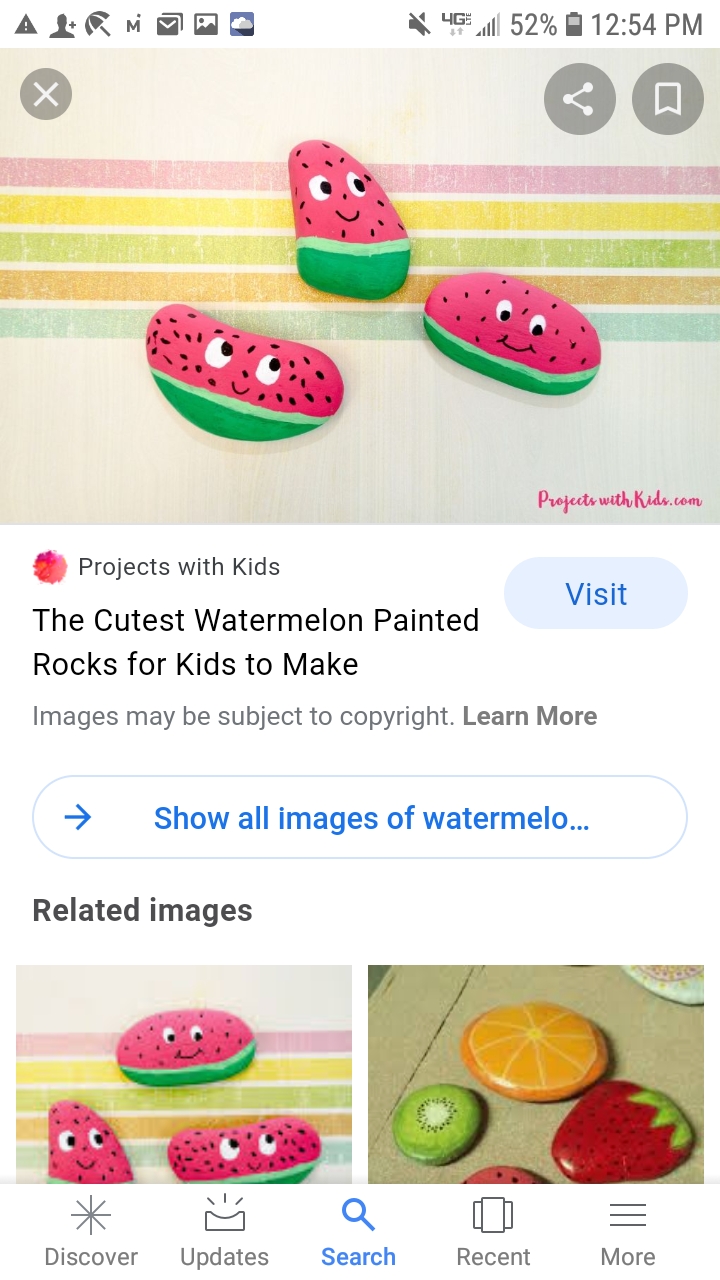 FOR MORE INFO.GO TO:WWW.PROJECTSWITHKIDS.COM